Cut out and use in your maths activities. 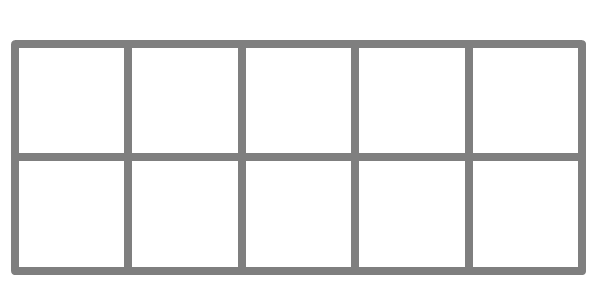 